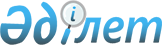 О внесении изменений в постановление Правительства Республики Казахстан от 7 февраля 2008 года № 115
					
			Утративший силу
			
			
		
					Постановление Правительства Республики Казахстан от 28 ноября 2010 года № 1257. Утратило силу постановлением Правительства Республики Казахстан от 2 декабря 2016 года № 765

      Сноска. Утратило силу постановлением Правительства РК от 02.12.2016 № 765.      Правительство Республики Казахстан ПОСТАНОВЛЯЕТ:



      1. Внести в постановление Правительства Республики Казахстан от 7 февраля 2008 года № 115 «О дополнительных мерах по совершенствованию системы государственного управления оборонно-промышленного комплекса Республики Казахстан» следующие изменения:



      1) ввести в состав Комиссии по вопросам оборонно-промышленного комплекса Республики Казахстан:Карабекова                    - начальника Департамента

Мухтара Насипбековича           военно-технической политики

                                Министерства обороны

                                Республики Казахстан, секретарем,Смагулова                     - председателя Правления - президента

Болата Советовича               акционерного общества «Национальная

                                компания «Казахстан инжиниринг»

                                (по согласованию);

      вывести из указанного состава: Елемесова Омархана Коптлеуовича, Мухамедиярова Марата Ельжасовича.



      2. Настоящее постановление вводится в действие со дня подписания.      Премьер-Министр

      Республики Казахстан                       К. Масимов
					© 2012. РГП на ПХВ «Институт законодательства и правовой информации Республики Казахстан» Министерства юстиции Республики Казахстан
				